Рекомендации по COVID-19 станут обязательными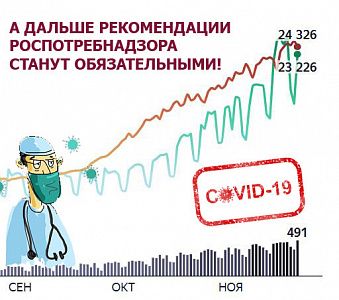 24 ноября 2020 | События, интервью, фактыСитуация с распространением коронавируса в России и мире остается напряженной. Количество новых случаев заражения продолжает неуклонно расти. К сожалению, увеличивается и число пациентов с летальным исходом. По данным на 24 ноября 2020 от опасной инфекции в России скончались уже более 37 тысяч человек, а за последние сутки поставлен антирекорд – 491 новых жертв. И это только данные официальной статистики с диагностированным COVID-19, а вот сколько сейчас в России больных и жертв, которым не был поставлен диагноз – остается только гадать. Речь может идти о многократной разнице, ведь не секрет, что в регионах даже при наличии у заболевших всех признаков COVID-19 бесплатные анализы для диагностики инфекции, как правило, больным не назначаются.В связи с увеличившимся масштабом эпидемии руководитель Роспотребнадзора А.Попова предложила закрепить, разработанные ведомством руководства по выполнению санитарно-эпидемиологических мер в статусе обязательных к исполнению требований для работодателей различных отраслей экономики.Правительство РФ поддержало идею сделать рекомендации Роспотребнадзора обязательными для предприятий и организаций. По словам премьера М. Мишустина, законодательное закрепление рекомендаций в качестве обязательных к исполнению санитарных правил поможет сократить риски распространения коронавируса. В тех местах, где они будут неуклонно выполняться вероятность заражения COVID-19 будет минимальной.При этом М. Мишустин считает, что в разработке методических рекомендаций должны принимать участие представители предпринимательского сообщества, а также отраслевые ассоциации и организации.Пока рекомендации не получат статус санитарных правил обязательность их соблюдения можно будет оспорить. Мы недавно писали о решении Верховного Суда Удмуртии, который встал на сторону работодателя и отменил выписанный ему штраф, мотивировав решение тем, что рекомендации Роспотребнадзора не относятся к категории санитарных правил.Как пояснила А. Попова, наибольший уровень заболеваемости фиксируется у трудоспособных граждан в возрасте от 30 до 64 лет. Рекомендации Роспотребнадзора, по выполнению санитарно-эпидемиологических мер для предотвращения распространения коронавирусом, подготовленные минувшей весной, обеспечивают безопасность потребителей, а также сотрудников предприятий и организаций, которые оказывают услуги либо производят продукцию.Одновременно Роспотребнадзор продолжает работать над переводом в электронный формат процесса передачи результатов тестирования на COVID-19 из лаборатории в личный кабинет на портале Госуслуг. После запуска этого механизма граждане будут быстрее, чем в течении 48 часов информироваться о результатах прохождения теста.К системе уже удалось подключить 456 организаций. Ежесуточно в онлайн-режиме передается до 14000 тестов, всего передано свыше 200 тысяч результатов. Время от получения результата до сообщения пользователю этой информации не превышает одного часа.Между тем, региональные власти на текущий момент не в состоянии даже освоить средства, выделенные на борьбу с коронавирусом. Из 10 млрд рублей субъекты РФ сумели законтрактовать лишь 1,9 млрд. В основном это приобретение СИЗ и оборудования. При этом 46 регионов не заключили еще ни одного контракта. Причиной подобной ситуации многие регионы объясняют «отсутствием коммерческих предложений».Источник: https://ohranatruda.ru/news/898/589547/